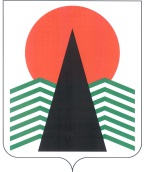 АДМИНИСТРАЦИЯ  НЕФТЕЮГАНСКОГО  РАЙОНАпостановлениег.НефтеюганскО внесении изменений в постановление администрации Нефтеюганского района от 14.01.2013 № 4-па «Об образовании избирательных участков на территории Нефтеюганского района»Руководствуясь статьей 19 Федерального закона от 12.06.2002 № 67-ФЗ 
«Об основных гарантиях избирательных прав и права на участие в референдуме 
граждан Российской Федерации», в целях исправления технической ошибки 
п о с т а н о в л я ю:Внести изменения в приложение к постановлению администрации Нефтеюганского района от 14.01.2013 № 4-па «Об образовании избирательных участков на территории Нефтеюганского района» (в редакции на 26.06.2017), 
заменив в разделе 18 слова «здание администрации сельского поселения Чеускино» словами «Дом культуры «Успех» НРБУ ТО «Культура».Настоящее постановление подлежит опубликованию в газете «Югорское обозрение» и размещению на официальном сайте органов местного самоуправления Нефтеюганского района.Контроль за выполнением постановления осуществляю лично. Глава района 					 		Г.В.Лапковская24.07.2017№ 1221-па№ 1221-па